KATA PENGANTAR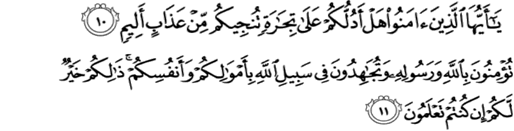 	Artinya :“Hai Orang-orang yang beriman sukakah kamu Aku tunjukkan suatu perniagaan yang dapat menyelamatkan kamu dari azab yang pedih? (10) . (yaitu) kamu beriman kepada Allah dan Rasulnya dan berjihad di jalan Allah dengan harta dan jiwamu. Itulah yang lebih baik bagimyu, jika kamu mengetahui (11)”.Assalamu’alaikum Warahmatullahi Wabarakatuh.Pertama sekali penulis persembahkan karya ini kepada Ibunda tercinta Ana Sembiring, sosok wanita terhebat. Juga Ayahanda tercinta Sony Paslah sosok lelaki terhebat Semoga Allah SWT senantiasa memberikan perlindungan-Nya kepada mereka. Untuk itu dengan segala hormat penulis menyampaikan ucapan terima kasih kepada :Bapak Dr.Hardi Mulyono SE,M.AP, selaku Rektor Universitas Muslim Nusantara Al Washliyah beserta Wakil Rektor.Bapak Dr. Samsul Bahri. M.Si, selaku Dekan Fakultas Keguruan dan Ilmu Pendidikan Universitas Muslim Nusantara Al Washliyah.Ibu Wakil Dekan I, Bapak Wakil Dekan II dan IIIIbu Novita Friska, S.Psi., M.Psi Ketua Program Studi Pendidikan Anak Usia Dini Fakultas Keguruan dan Ilmu Pendidikan Universitas Muslim Nusantara Al Washliyah.Ibu Aminda Tri Handayani, S.Psi, M.Psi, selaku Dosen Pembimbing yang telah membimbing dan memberikan arahan kepada penulis mengenai penulisan skripsi ini.Ibu Dewi Fitria, M.Pd selaku Dosen penguji I saya saya yang telah memberikan saran dan masukan dalam penulisan skripsi iniIbu Novita Friska, S.Psi., M.Psi selaku Dosen penguji II saya yang telah memberikan saran dan masukan dalam penulisan skripsi ini.Adik yang paling saya sayangi Anisa Rahma dan Baim Paslah yang selalu menyemangati, membantu dan selalu ada dalam suka maupun duka.Kepada Yayasan Ar-Ridho kepala sekolah, Guru-guru serta siswa-siswi yang selalu memberikan semangat.Dan kepada seluruh rekan-rekan seperjuangan mahasiswa/I FKIP Pendidikan Anak Usia Dini khususnya PAUD kelas 8H saya ucapkan terimakasih atas saran-saran dan masukan serta motivasi yang diberikan kepada saya.Semoga skripsi ini bisa bermanfa at bagi pembaca pada umumnya dan penulis pada khususnya. Jika ada kesalahan dalam penulisan maupun kata-kata yang tidak berkenaan bagi pembaca, penulis mohon maaf. Akhir kata penulis sampaikan terima kasih.Wassalamu’alaikum Wr. Wb.         Medan, 10 Februari 2022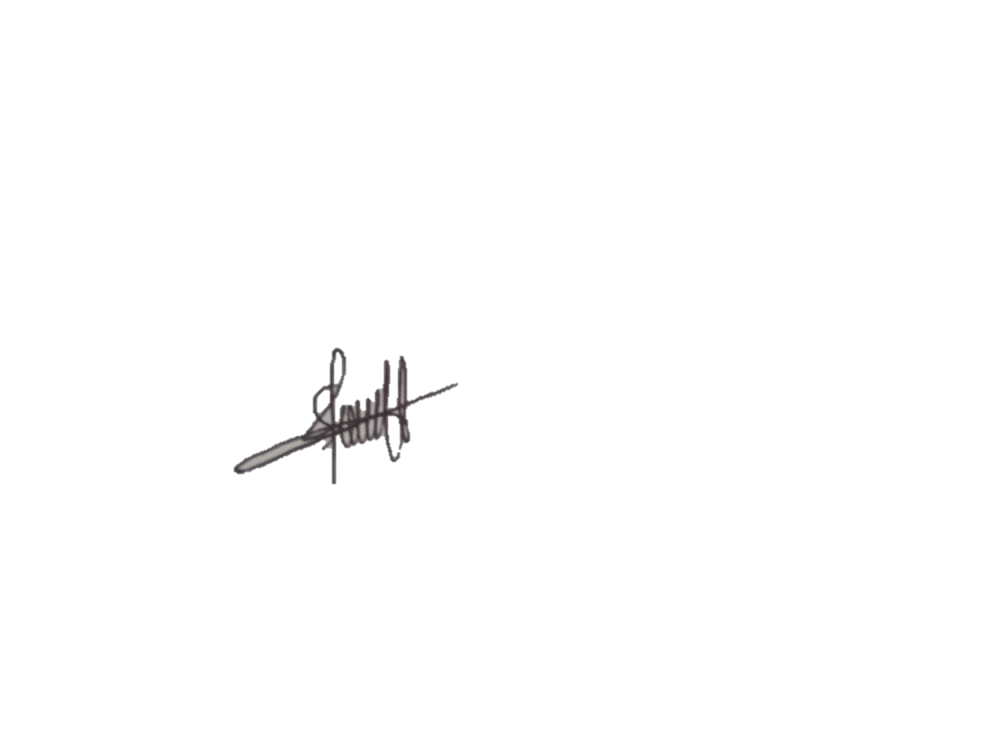 “Penulis”Marwiani Widia